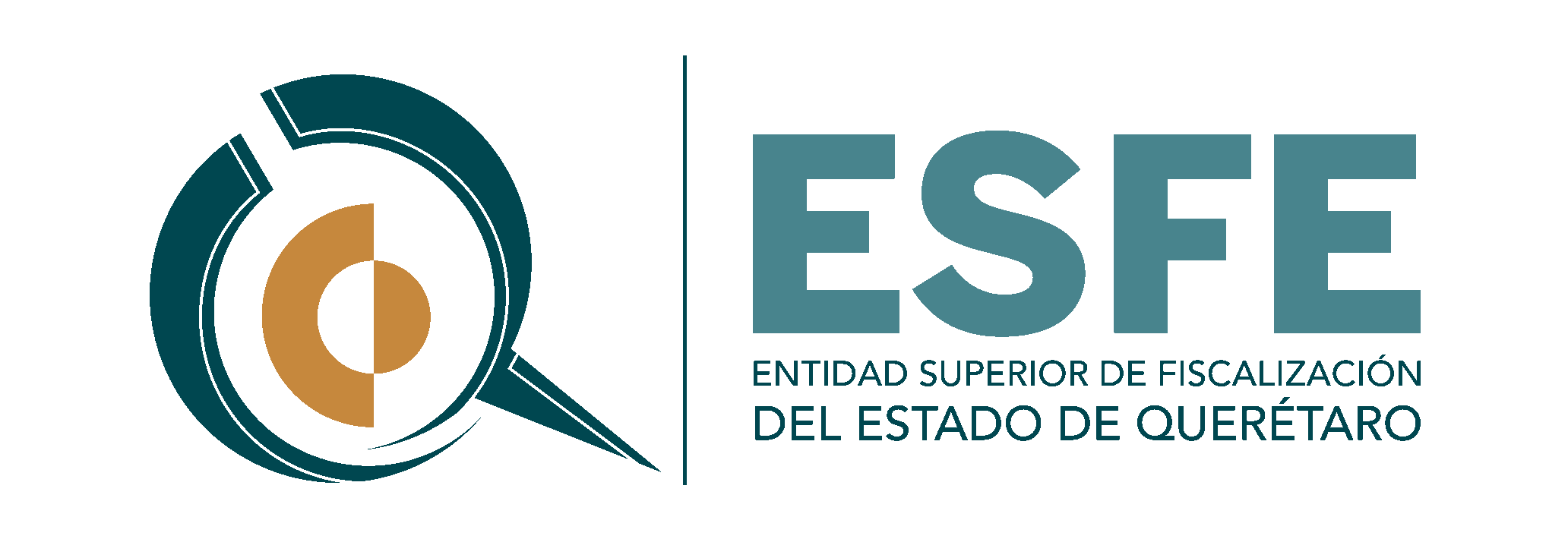                   ENTIDAD SUPERIOR DE FISCALIZACIÓN DEL ESTADO DE QUERÉTARORELACIÓN DE LAS CUENTAS BANCARIAS PRODUCTIVAS ESPECÍFICAS, EN LAS CUALES SE DEPOSITARON LOS RECURSOS FEDERALES TRANSFERIDOS Del 1 de Enero al 31 de Diciembre de 2023Con el propósito de dar cumplimiento al artículo 69 de la Ley General de Contabilidad Gubernamental (LGCG), en seguida, se presenta la relación de las cuentas bancarias productivas específicas, en las cuales se depositaron los recursos federales que se recibieron durante el periodo del 1 de enero al 30 de septiembre del 2023, del presente organismo:Fondo, Programa o ConvenioDatos de la Cuenta BancariaDatos de la Cuenta BancariaFondo, Programa o ConvenioInstitución BancariaNúmero de CuentaConvenio de Colaboración CONACBBVA Bancomer0120332046Convenio PEF 2023 CapacitaciónBBVA Bancomer0120911267Convenio RAMO 33 FAFEF 2023 BBVA Bancomer 0121476645______________________________________________C.P. María Jacqueline Ortega SilvaCoordinadora General Administrativa              ________________________________________________Lic. Maribel Pérez SilvaDirectora de Recursos Financieros, Administrativos y TecnológicosC.P. Martha Barrera LedesmaTitular de la Unidad de Contabilidad y Presupuesto